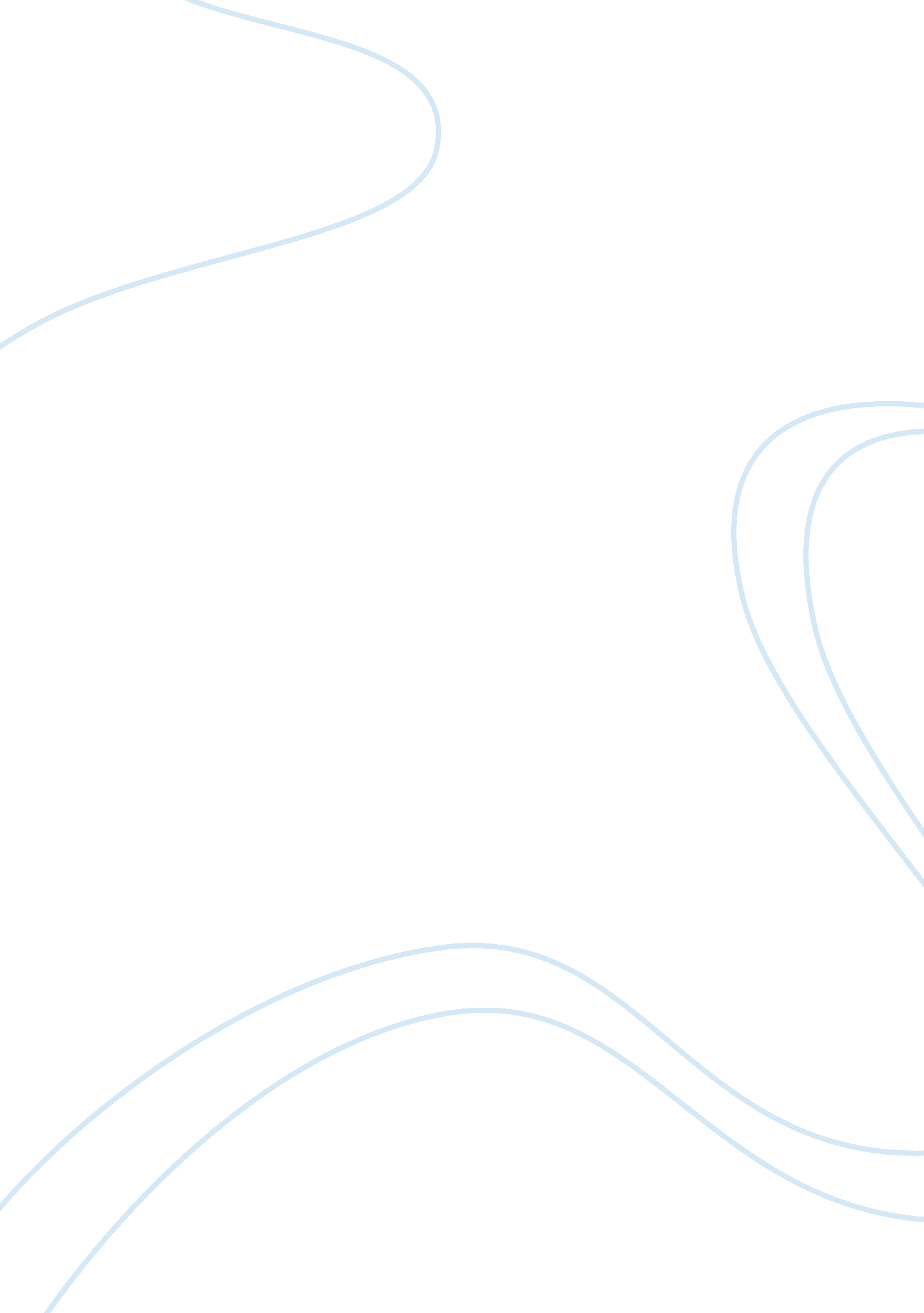 The uniqueness of jesusReligion, Jesus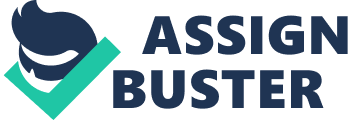 More than two thousand years ago God came to earth as one of us. Jesus, born in a manger, came to earth at a time were everything was at its best and worst depending on the situation. While the Romans did bring common language, roads, and currency, they also brought along pagan ideas and the idea that Caesar Augustus was god. At the time of Jesus, Israel had never been worse. With their traditions and rejection, Jesus entered into Israel's worst times. While Jesus could pick to come to earth whenever he pleased, for some reason he picked the most convenient yet fallen age. Not only does Jesus' choice of history show his uniqueness, but his life and resurrection have even more to show about his incredible nature. While occupying only one part of the Trinity, Jesus played the most important part of them all. When he came to earth, he claimed to be God. In John 10: 30 Jesus said “'I and the Father are one.'" However, even though Jesus claimed he was equal with God, it still does not give substantial evidence that he was God. When we look at what others said about Jesus then we find even more evidence Jesus was God. When Jesus' disciples saw him walking on water they said in Matthew 14: 33 “'Truly you are the Son of God.'" Jesus' actions and miracles in his life caused others to believe he really was God, just like the rest of his unique life. The Jews thought that when their Messiah came he would come to rule the world with power. However, Jesus came into the world in the most ordinary way possible. He was not born in a palace or castle, but instead was born in a place where animals lived. While still a boy, Jesus sat in the synagogue and knew things about God that others did not. Jesus never became angry, annoyed, or impatient, but he always taught people in a manner that would separate those that loved him from those that hated him. Jesus always taught in parables so as to grab the attention of his audience and make his explanations more clear. Not only did Jesus' way of teaching make him look like God, but so did his actions. Several times throughout the gospels Jesus heals physically sick people. Jesus has also been recorded to have brought people back to life. Even though Jesus lived a holy life he still sat with tax-collectors and sinners so as to heal not only heal the physically sick but also spiritually sick. Jesus had the power to heal people and restrain himself from anger and impatience, but he still gave his life up for a greater purpose. Jesus came to bring peace to the world, but he died from the people he tried to help. Jesus only tried to help his creation by teaching them what the law really meant and bringing peace. Instead his creation decided to put him to death, and out of this death he had a greater plan. The Jews decided it would benefit them more to crucify Jesus rather than Barabbas, a criminal that had committed several murders. Three days after Jesus' death he rose from the grave and later ascended into heaven. Another unique thing about Jesus is his power over death, and through that power he saved his people from their sins. Jesus came in the fullness of times because he wanted to give the world hope, not a hope of this world but of the next. God knows that the world we live in now is fallen rendering it useless for his everlasting kingdom. When Jesus came he established his kingdom on earth and when he comes again he will take his kingdom of followers to a place that he has prepared. Jesus gave his followers the power to enter into his holy presence through his death and resurrection. He became one of us in order to endure the punishment we deserve. The most unique thing about Jesus resides in love for his creation. 